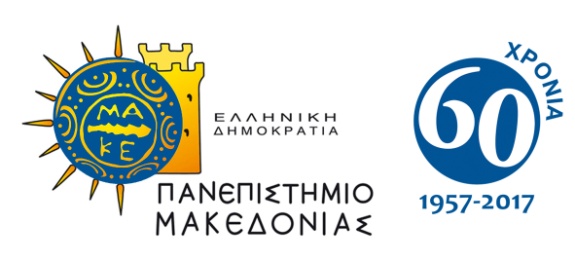 ΕΙΔΙΚΟΣ ΛΟΓΑΡΙΑΣΜΟΣ ΚΟΝΔΥΛΙΩΝ ΕΡΕΥΝΑΣΠΡΟΓΡΑΜΜΑ ΕΡΕΥΝΗΤΙΚΩΝ ΕΠΙΧΟΡΗΓΗΣΕΩΝ ΣΤΟ ΠΛΑΙΣΙΟ ΕΝΙΣΧΥΣΗΣ ΤΗΣ ΒΑΣΙΚΗΣ EΡΕΥΝΑΣΠΑΡΟΥΣΙΑΣΗ ΕΡΕΥΝΗΤΙΚΗΣ ΠΡΟΤΑΣΗΣΑ. Εισαγωγικά στοιχείαΑ. Εισαγωγικά στοιχείαΟνοματεπώνυμοΑκαδημαϊκό ΤμήμαΤίτλος προτεινόμενης 
ερευνητικής πρότασηςΕπιστημονικό Πεδίο Έρευνας 
(κάθε πρόταση ανήκει σε 
ένα μόνο Επιστημονικό Πεδίο)Επιστημονικό Πεδίο 1. Οικονομικές Επιστήμες Επιστημονικό Πεδίο 2. Επιστήμες Διοίκησης Επιχειρήσεων Επιστημονικό Πεδίο 3. Επιστήμες Πληροφορικής και Τεχνολογίας Υπολογιστών Επιστημονικό Πεδίο 4. Πολιτικές, Κοινωνικές, Ανθρωπιστικές Επιστήμες και Τέχνες Β. Σύντομη περίληψη της ερευνητικής πρότασης  - Project summary (έως 300 λέξεις)Β. Σύντομη περίληψη της ερευνητικής πρότασης  - Project summary (έως 300 λέξεις)Γ. Περιγραφή της ερευνητική πρότασης και των γενικών στόχων – Concept and objectives (έως 1.000 λέξεις)Γ. Περιγραφή της ερευνητική πρότασης και των γενικών στόχων – Concept and objectives (έως 1.000 λέξεις)Δ. Σύντομη βιβλιογραφική ανασκόπηση της ερευνητικής περιοχής και τεκμηρίωση της πρωτότυπης συμβολής – State of the Art and Innovation  (έως 1.000 λέξεις)Δ. Σύντομη βιβλιογραφική ανασκόπηση της ερευνητικής περιοχής και τεκμηρίωση της πρωτότυπης συμβολής – State of the Art and Innovation  (έως 1.000 λέξεις)Ε. Επιστημονικός και κοινωνικός αντίκτυπος – Scientific and social impact (έως 1.000 λέξεις) Ε. Επιστημονικός και κοινωνικός αντίκτυπος – Scientific and social impact (έως 1.000 λέξεις) ΣΤ. Ερευνητική μεθοδολογία, πλάνο εργασίας και σύνθεση ερευνητικής ομάδας – Methodology, work plan and research group (έως 1.000 λέξεις)ΣΤ. Ερευνητική μεθοδολογία, πλάνο εργασίας και σύνθεση ερευνητικής ομάδας – Methodology, work plan and research group (έως 1.000 λέξεις)Βιβλιογραφικές αναφορές – Reference listΒιβλιογραφικές αναφορές – Reference list